Эссе на тему: «Познание начинается с удивления».Стуре Светлана Николаевна, музыкальный руководительМДОУ детский сад № 12 «Ромашка»,             г. Углич, Ярославская область    «Познание начинается с удивления» - эта фраза принадлежит Аристотелю, древнегреческому философу.     Если мы обратимся к справочнику по психологии, то увидим, что удивление - это когнитивная эмоция, которая возникает при неожиданной реакции. На мой взгляд, удивление это некий триггер, для запуска какой - либо реакции: положительной, отрицательной, слабой или же «сносящей голову», но главное - удивление исключает равнодушие.      Способность удивляться и восхищаться, крайне важна для полноценного развития эмоциональной сферы ребёнка. Это лучшая страховка от депрессии, безразличия, скуки и негативизма в будущем, и большой вклад для формирования увлечённой и яркой личности. Если есть эмоция, рождается вопрос - любопытство: «Из чего сделана игрушка?», «Кто солит море?», «Почему карандаш рисует?», «Куда плывет айсберг?», «Зачем ёжику иголки?». Чаще всего удивление испытывают дети, когда познают мир, им интересно всё на свете: новые громкие звуки, яркие цвета, шелест листьев, букашка на качающейся травинке, капли дождя, лужи на асфальте и многое другое.      Как-то раз не спеша прогуливаясь по парку, наблюдала такую ситуацию, молодая мамочка отчитывала трехлетнего малыша за неловкость и испачканную одежду. «Куда ты смотрел?» - кричала она. «Почему ты идёшь в лужу, у тебя же нарядная одежда?». Размышляя позже над этой ситуацией,  пришла к выводу, что никому не придет в голову ругать годовалого ребенка за то, что он падает, когда учится ходить. А если упал трёхлетка? Мама ругает его за неловкость, испачканную одежду. «Куда ты смотрел?» - кричит она. А он смотрел на птичку, на жука, на ветку. «Почему ты идёшь в лужу, у тебя же нарядная одежда?». А ему действительно интересно погрузить в эту мутную жидкость не только ноги, но и руки. (А, может быть, было бы неплохо, чтобы хоть иногда ребёнок имел такую «лужную» одежду?). Если у детей наглядно-действенное мышление, то еще рано и неправильно обращаться к их логике. На самом деле ребенку совершенно непонятны сердитость и требования мамы. Ведь он не сделал ничего плохого. Залезть в лужу его подвигает потребность исследования мира и сделать это он сможет только попробовав на вкус, ощупав, рассмотрев, т.е. взаимодействуя с миром. Для ребенка простая лужа - это целый мир. В лужах можно увидеть  необычные картинки: дом вверх ногами, облака похожие на удивительных существ, а упавший лист с дерева может стать корабликом. И еще во время дождя, на лужах бывают пузыри большие и маленькие и это целое открытие, потому что можно проверить народную примету, если пузыри на лужах, то дождь будет продолжаться.     А что можно сделать в детском саду? Как помочь детям познавать окружающий мир и совершать удивительные открытия?      На мой взгляд, необходимо дать ребенку лёгкий импульс к внешнему и внутреннему движению, к действию. Мотивированное и личностно значимое действие составляет основу развития и деятельности и самого ребенка в ней.       Использовать удивление, как мотивационный приём, вот «волшебная палочка» для педагога.        Я очень люблю детей средней группы. Эти дети  открыты для восприятия. Они видят мир по-своему. Они уже многое знают - названия цветов, форм, предметов, пространственных ориентиров, и, в силу этого, ещё  могут активно воспринимать мир. Совсем недавно, на моём занятии мальчик разобрал маракас, чтобы узнать: «Кто же там шуршит?», каково же было удивление ребенка, обнаружившего пластмассовые бусины. В следствии данного открытия, мы сделали своими руками собственные маракасы из контейнеров «киндер», наполнив их различными крупами и бусинами. И сделали еще одно открытие - все маракасы звучат по-разному. Это и есть наглядный пример того, как работает цепочка: удивление-вопрос-познание.       Все мы прекрасно знаем, что многие важные открытия начинались с удивления. Если мы – взрослые, предоставим детям возможность самим проделывать сложный путь самостоятельного «открытия», не торопя их, не навязывая своего мнения, не пытаясь ответить вместо ребенка, а только лишь мягко направляя поиск в нужное русло, то такая организация занятия даст детям простор для познания, открытий, выдумок и творчества.       Говорить об удивлении и его важности в познавательном развитии ребёнка можно бесконечно… Что касается меня лично, эмоция удивления одна из самых частых на моём лице. И я очень рада, что не перестаю удивляться, восхищаться и узнавать что-то новое. Так я чувствую, что живу. Ведь познание - один из важнейших процессов в жизни человека, который позволяет ему развиваться практически ежесекундно, а удивление - это искра, которая разжигает тягу к познанию.     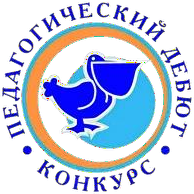 Всероссийский конкурс «Педагогический дебют - 2024»Номинация «Молодые воспитатели дошкольных образовательных организаций»